St John’s College, Nambour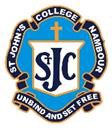 School Fee PolicyDear Parents and Carers,Fees and Levies collected at St John’s College are used for the following purposes which are aligned to the Vision and Mission of the College to:Provide teaching, administrative, classroom support and facilities.Provide essential resources, materials and equipment.Assist with providing activities such as excursions, retreats and camps.Support the College building program.Maintain buildings, grounds and other facilities.St John’s College Parents and Friends Association also collects a levy through the school/college fee structure to support the initiatives of the parents and community within the college.For those families experiencing short or long-term genuine inability to pay fees, we are committed to providing support to ensure that enrolment is not compromised. Please contact the Principal, Business Manager or member of the finance team for further information concerning the concession application process.School Fee and Levy Collection ProcessSchool fees and levies are charged on a term basis and sent out in the first two weeks of term, in accordance with the School Fees and Levies Schedule (available on our website).Fees are due to be paid within 14 days of the issue of the Statement of Fees and Levies. The due date will be noted on the statement.Where a parent/guardian believes financial circumstances have arisen that will prevent or delay the payment of the school fee account, a variety of options are available:Extension of TimeIf an extension is required, please contact the school finance office prior to the due date.Payment PlanPayment of the school fee and levy account by regular instalments. All payment plans must ensure that the account is cleared by the last day of the school year or as negotiated with the Principal or Business Manager.Fee ConcessionsIn cases of financial hardship an application may be made for a fee concession.Concession applications are accepted at the commencement of each year or at any point initiated by the family. Concessions are issued for a maximum period of 12 months within a calendar year. Consideration for a subsequent 12-month period will require a new application.A compassionate and just approach under the mission and values of Brisbane Catholic Education and St John’s College is used when reviewing applications. The same process is adopted by all Brisbane Catholic Education colleges for assessing eligibility.Concession application forms are available at the school finance office.All matters are dealt with on a confidential basis.Recovery of unpaid feesIn fairness to families who pay their school fees regularly and on time, college will follow up all overdue school fee accounts.A reminder statement/notice/letter will be issued within 7 days to any family who has not settled their school fee account by the due date where a payment plan or other arrangements are not in place.If payment or a suitable response is not received within 7 days of the reminder statement, contact with the parent will be made via telephone, mail or email.If after two weeks from this second reminder satisfactory arrangements have not been reached, the account may be sent to the college Debt Collection agency. In serious cases, where there is clear capacity to pay outstanding fees, legal options may be pursued by the college.Recovery of any legal costs, direct debit rejection fees and any debt collection costs or other costs incurred will be pursued by the college.Agreed Payment PlansAs mentioned in point 3b above, our college offers families the opportunity of paying the school fee account by regular instalments over the course of the year. All Agreed Payment Plans must be organised to include a regular schedule that will clear the school fees account by the last day of the school year. Any extensions to an Agreed Payment Plan must be negotiated with the Principal or Business Manager. To establish an Agreed Payment Plan, forms are available on the college website, Parent Portal or from the college finance office.Late Start EnrolmentNew students entering St John’s College after the commencement of the term may be charged on a pro-rata basis for the remaining weeks of the term where appropriate at the Principal or College Business Manager’s discretion.Withdrawal of EnrolmentFees will be payable for the whole term in which the enrolment is terminated. For a reduction in fees a written request must be made to the Principal at the time of notification and may be granted at the Principal’s discretion.Student text books, library books, laptops and all accessories are to be returned to the School. If any fees remain outstanding, they will be payable as per the normal payment terms and where appropriate, any fees in credit will be refunded.Extended Leave/ Holding an enrolment placeFees will be payable for the whole term in which extended leave is taken. For a reduction in fees a written request must be made to the Principal at the time of notification and may be granted at the Principal’s discretion. Consideration will be given to the length of the break, the nature of the leave, the time the student has been at the college, the number of previous leave occurrences, and the existence of student waiting lists.For further clarification regarding the above school fee and levy collection process, please contact the college finance office.Kind regardsMark Maguire Business Manager 07 5441 5666